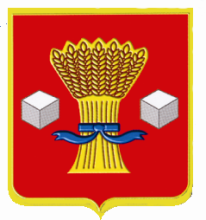 Администрация             Светлоярского муниципального района Волгоградской областиПОСТАНОВЛЕНИЕот 17.10.2019              № 2135На основании пункта 3 статьи 78 Бюджетного Кодекса РФ, в целях реализации муниципальной программы «Развитие и поддержка малого и среднего предпринимательства в Светлоярском муниципальном районе Волгоградской области» на 2016 - 2018 годы, утвержденной постановлением администрации Светлоярского муниципального района от 06.10.2015  № 1368 и оказания финансовой поддержки субъектам малого и среднего предпринимательства на территории Светлоярского муниципального района Волгоградской области, п о с т а н о в л я ю:1. Утвердить состав постоянно действующей комиссии по поддержке субъектов малого и среднего предпринимательства Светлоярского муниципального района Волгоградской области (прилагается). 2. Признать утратившим силу постановление администрации Светлоярского муниципального района от 17.06.2018 № 1184.3. Отделу по муниципальной службе, общим и кадровым вопросам администрации Светлоярского муниципального района (Иванова Н.В.) разместить настоящее постановление в сети «Интернет» на официальном сайте Светлоярского муниципального района Волгоградской области.4. Контроль  над  исполнением   постановления  возложить  на  заместителя  главы  Светлоярского  муниципального  района  Волгоградской   области Думбраву М.Н.Глава муниципального района 			                                     Т.В.РаспутинаА.Ю.ЗыковаУТВЕРЖДЕН  состав комиссии по поддержке субъектов малого и среднего предпринимательства Светлоярского муниципального района Волгоградской областиО создании постоянно действующей комиссии по поддержке субъектов малого и среднего предпринимательства Светлоярского муниципального района Волгоградской области постановлением администрации Светлоярского муниципального района Волгоградской областиот _____2019 № _______Думбрава Максим Николаевич-  заместитель главы Светлоярского муниципального района Волгоградской области, председатель комиссии;ЧернецкаяСабина Джаханшаевна- начальник отдела экономики, развития предпринимательства и защиты прав потребителей администрации Светлоярского муниципального района Волгоградской области, заместитель председателя комиссии;ЗыковаАлла Юрьевна- главный специалист отдела экономики, развития предпринимательства и защиты прав потребителей администрации Светлоярского муниципального района Волгоградской области, секретарь комиссии;Члены комиссии:ГорбуновАндрей Михайлович- заместитель главы Светлоярского муниципального района Волгоградской области;ПодхватилинаОльга Ивановна - начальник отдела бюджетно-финансовой политики администрации Светлоярского муниципального района Волгоградской области;ЗайцевАлександр Петрович- начальник отдела по сельскому хозяйству и продовольствию администрации Светлоярского муниципального района Волгоградской области;ЖароваАлла Васильевна- начальник юридического отдела администрации Светлоярского муниципального района Волгоградской области.